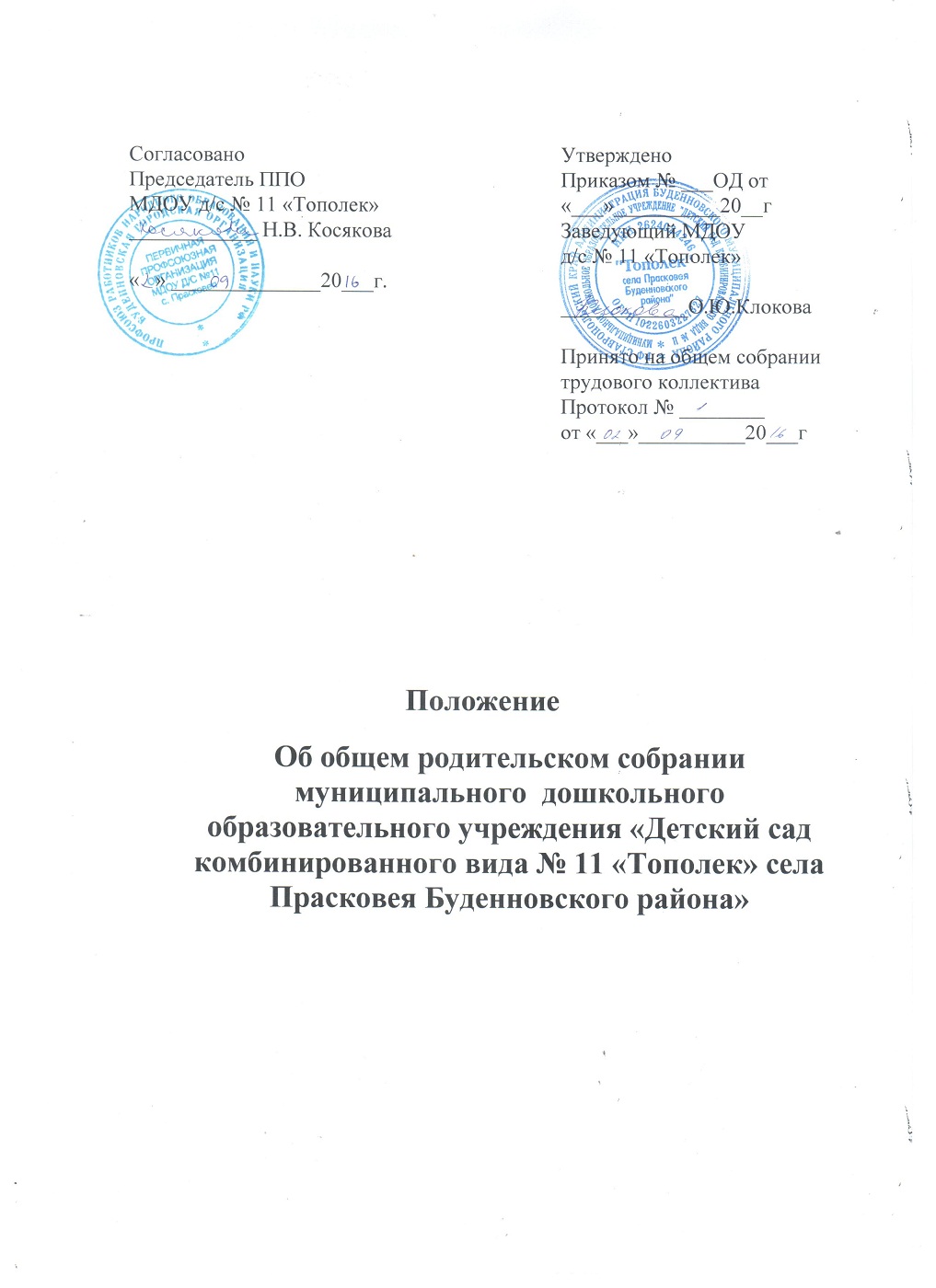 1. Общие положения1.1. Настоящее положение разработано для МДОУ д/с № 11 «Тополек» (далее – МДОУ) в соответствии с Законом РФ «Об образовании», Семейным кодексом РФ (ст. 12), Положением о дошкольном образовательном учреждении, Уставом МДОУ.1.2. Общее родительское собрание – коллегиальный орган общественного самоуправления МДОУ, действующий в целях развития и совершенствования образовательного и воспитательного процесса, взаимодействия родительской общественности и МДОУ.1.3. В состав Общего родительского собрания входят все родители (законные представители) детей, посещающих МДОУ.1.4. Решения Общего родительского собрания рассматриваются на педсовете и при необходимости на Общем собрании трудового коллектива.1.5. Изменения и дополнения в настоящее положение вносятся Общим родительским собранием МДОУ и принимаются на его заседании.1.6. Срок данного положения не ограничен. Данное положение действует до принятия нового.Основные задачи Общего родительского собрания2.1. Основными задачами Общего родительского собрания являются:   - совместная работа родительской общественности и МДОУ по реализации государственной политики в области дошкольного образования;- рассмотрение и обсуждение основных направлений развития МДОУ;- обсуждение и утверждение действий родительской общественности и педагогического коллектива МДОУ по вопросам образования, воспитания, оздоровления и развития детей.
 3. Функции Общего родительского собрания3.1. Общее родительское собрание МДОУ:выбирает Родительский комитет МДОУ;знакомится с Уставом и другими локальными актами МДОУ, касающимися взаимодействия с родительской общественностью, поручает Родительскому комитету;МДОУ решение вопросов о внесении в них необходимых изменений и дополнений;изучает основные направления образовательной, оздоровительной и воспитательной деятельности в МДОУ вносит предложения по их совершенствованию;заслушивает вопросы, касающиеся содержания, форм и методов образовательного процесса, планирования педагогической деятельности МДОУ;заслушивает информацию заведующего, отчеты педагогических и медицинских работников о состоянии здоровья детей, ходе реализации образовательных и воспитательных программ, результатах готовности детей к школьному обучению;заслушивает информацию воспитателей группы, медицинских работников о состоянии здоровья детей группы, ходе реализации образовательных и воспитательных программ, результатах готовности детей к школьному обучению, итогах учебного года (в том числе промежуточных – за полугодие);решает вопросы оказания помощи воспитателям группы в работе с неблагополучными семьями;вносит предложения по совершенствованию педагогического процесса в МДОУ (в группе);участвует в планировании совместных с родителями (законными представителями) мероприятий в МДОУ– групповых родительских собраний, родительских клубов, Дней открытых дверей и др.;принимает решение об оказании посильной помощи МДОУ в укреплении материально-технической базы (благоустройству и ремонту его помещений, детских площадок и территории силами родительской общественности);4. Права Общего родительского собрания4.1. Общее родительское собрание имеет право:выбирать Родительский комитет МДОУ;требовать у Родительского комитета МДОУ выполнения и (или) контроля выполнения его решений.4.2. Каждый член Общего родительского собрания имеет право:потребовать обсуждения Родительским собранием любого вопроса, входящего в его компетенцию, если это предложение поддержит не менее одной трети членов собрания;при несогласии с решением Родительского собрания высказать свое мотивированное мнение, которое должно быть занесено, протокол.
 5. Организация управления Общим родительским собранием5.1. В состав Общего родительского собрания входят все родители (законные представители) детей МДОУ .5.2. Родительское собрание избирает из своего состава Родительский комитет МДОУ .5.3. Для ведения заседаний Общее родительское собрание из своего состава выбирает председателя и секретаря сроком на I учебный год. Председателем, как правило, выбирают председателя Родительского комитета МДОУ.5.4. В необходимых случаях на заседание Общего родительского собрания приглашаются педагогические, медицинские и другие работники МДОУ, представители общественных организаций, учреждений, родители, представители МДОУ. Необходимость их приглашения определяется председателем Родительского комитета МДОУ5.5. Общее Родительское собрание МДОУ ведет заведующий МДОУ совместно с председателем Родительского комитета МДОУ.5.9. Общее Родительское собрание собирается не реже 2 раз в год,5.10. Заседания Родительского собрания правомочны, если на них присутствует не менее половины всех родителей (законных представителей) воспитанников Учреждения (группы).5.11. Решение Общего родительского собрания принимается открытым голосованием и считается принятым, если за него проголосовало не менее 51% присутствующих и является рекомендательным.5.13. Непосредственным выполнением решений занимаются ответственные лица, указанные в протоколе заседания Общего родительского собрания. Результаты докладываются Общему родительскому собранию на следующем заседании.
 6. Взаимосвязи Общего родительского собрания с органами самоуправления учреждения6.1. Общее родительское собрание взаимодействует с Родительским комитетом МДОУ и Педагогическим советом МДОУ.7. Ответственность Общего родительского собрания7.1. Общее родительское собрание несет ответственность:за выполнение закрепленных за ним задач и функций;соответствие принимаемых решений законодательству РФ, нормативно-правовым актам.8. Делопроизводство Общего родительского собрания8.1. Заседания Общего родительского собрания оформляются протоколом.8.2. В протоколе фиксируются:дата проведения заседания;количество присутствующих;приглашенные (ФИО, должность);повестка дня;ход обсуждения вопросов, выносимых на Родительское собрание;предложения, рекомендации и замечания родителей (законах представителей), педагогических и других работников МДОУ, приглашенных лиц;решение Общего родительского собрания.8.3. Протоколы подписываются председателем и секретарем Общего родительского собрания.8.4. Нумерация протоколов ведется от начала учебного года.8.6. Книга протоколов Общего родительского собрания хранится в делах МДОУ 5 лет и передается по акту (при смене руководителя, при передаче в архив).